КИМ промежуточной аттестации для 8 классаУМК Л.С.АтанасянВариант 11. Периметр параллелограмма равен 26. Одна сторона параллелограмма на 5 больше другой стороны. Найдите меньшую сторону параллелограмма.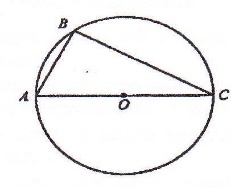 3. В равнобедренном треугольнике боковая сторона равна 10 см и основание равно 12 см.Найдите: а)высоту треугольника, проведенную к основанию треугольника; б) площадь треугольника.4. Укажите в ответе номера верных утверждений.1) Через точку, не лежащую на данной прямой, можно провести прямую, параллельную этой прямой.5*. Около остроугольного треугольника АВС описана окружность с центром О. Расстояние от точки О до прямой АВ равно 6 см, . 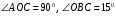 Найдите: а) угол АВО; б) радиус окружности. 6.* На сторонах АС и АВ треугольника АВС отмечены соответственно точки В1 и С1. Известно, что АВ1 = 3 см, В1С = 17 см, АС1 = 5 см, С1В = 7см. Докажите, что треугольники АВС и АВ1С1 подобны.2. Найдите угол С, если угол А = 62˚.